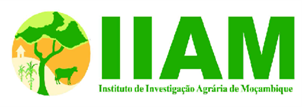 Mozambique: Fertilizer rate adjustment for ISFM practices and soil test informationMozambique: Fertilizer rate adjustment for ISFM practices and soil test informationMozambique: Fertilizer rate adjustment for ISFM practices and soil test information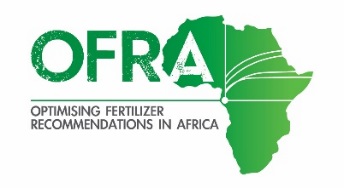 ISFM practiceISFM practiceUrea DAP or TSPNPK 10-20-10+6S  ISFM practiceISFM practiceFertilizer reduction, % or kg/haFertilizer reduction, % or kg/haFertilizer reduction, % or kg/haISFM practiceISFM practiceNPKEarly incorporation of a green legume manure (mucuna, crotalaria and lablab) Early incorporation of a green legume manure (mucuna, crotalaria and lablab) 57 kg3 kg11 kg For each 1 t of fresh leguminous leafy tree prunings applied (e.g, gliricidia, leucaena, sesbania, senna) For each 1 t of fresh leguminous leafy tree prunings applied (e.g, gliricidia, leucaena, sesbania, senna) 10 kg1 kg6 kgFarmyard manure per 1 t of dry materialFarmyard manure per 1 t of dry material2 kg1 kg1 kg Residual value of farmyard manure applied for the previous crop, per 1 t Residual value of farmyard manure applied for the previous crop, per 1 t1 kg0.4 kg0.4 kgDairy or poultry manure, per 1 t dry materialDairy or poultry manure, per 1 t dry material24 kg7 kg14 kg Residual value of dairy and poultry manure applied for the previous crop, per 1 t Residual value of dairy and poultry manure applied for the previous crop, per 1 t5 kg1.4 kg3 kgCompost, per 1 t/ha dry wt. Compost, per 1 t/ha dry wt. 20 kg1 kg20 kgDoubled-up legume-technology (pigeonpea) Doubled-up legume-technology (pigeonpea) In the second year of rotation a mean reduction of 50 kg urea In the second year of rotation a mean reduction of 50 kg urea In the second year of rotation a mean reduction of 50 kg urea Cereal-bean intercroppingCereal-bean intercroppingIncrease DAP/TSP by 18 kg/ha, but no change in N & K compared with sole cereal fertilizerIncrease DAP/TSP by 18 kg/ha, but no change in N & K compared with sole cereal fertilizerIncrease DAP/TSP by 18 kg/ha, but no change in N & K compared with sole cereal fertilizerCereal-other legume (effective in N fixation) intercroppingCereal-other legume (effective in N fixation) intercroppingIncrease DAP/TSP by 20 kg/kg, reduce urea by 30 kg/ha, & no change in K compared with sole cereal fertilizerIncrease DAP/TSP by 20 kg/kg, reduce urea by 30 kg/ha, & no change in K compared with sole cereal fertilizerIncrease DAP/TSP by 20 kg/kg, reduce urea by 30 kg/ha, & no change in K compared with sole cereal fertilizerIf Mehlich III P >18 ppmIf Mehlich III P >18 ppmDo not apply P Do not apply P Do not apply P If soil test K < 0.25 cmol/kgIf soil test K < 0.25 cmol/kgApply 20 kg/ha KClApply 20 kg/ha KClApply 20 kg/ha KCl